AppendixFigure A1 : Evolution income fractiles thresholds based on the distribution of individual market income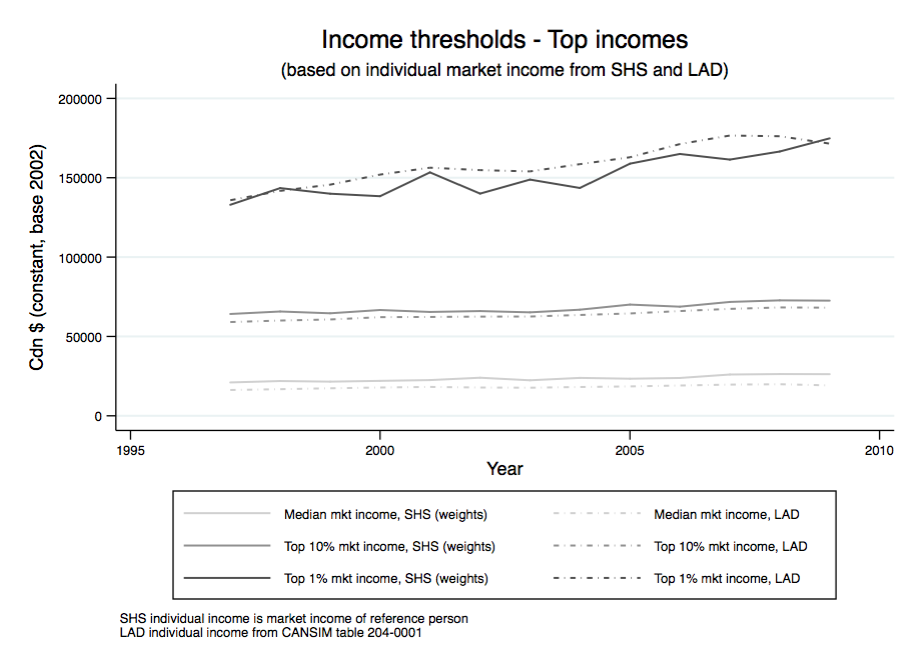 Figure A2 : Evolution of thresholds determining household income fractiles, and of the average household income per fractile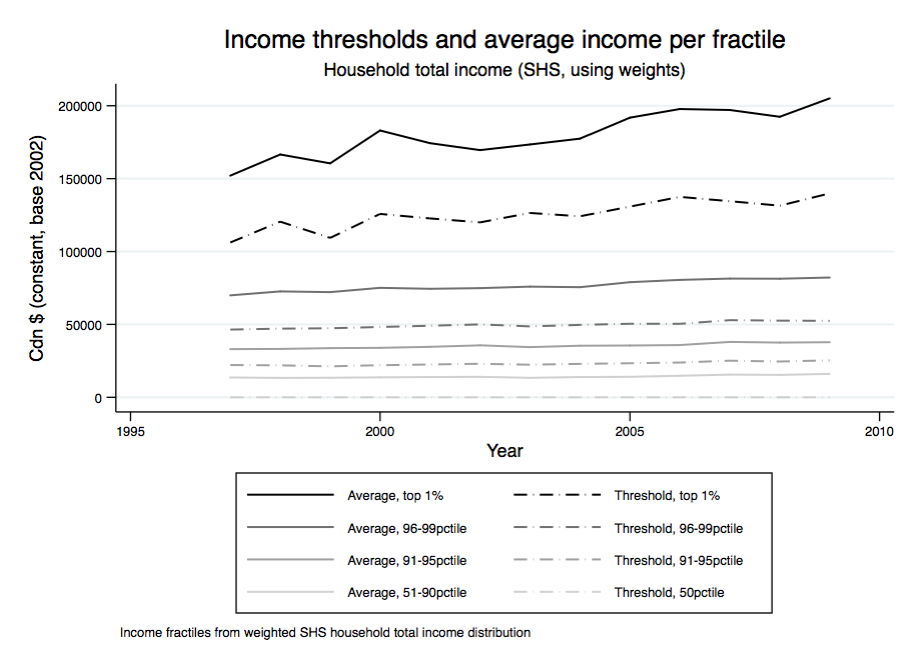 Figure A3 : Evolution of total premiums for private health insurance plans in Canada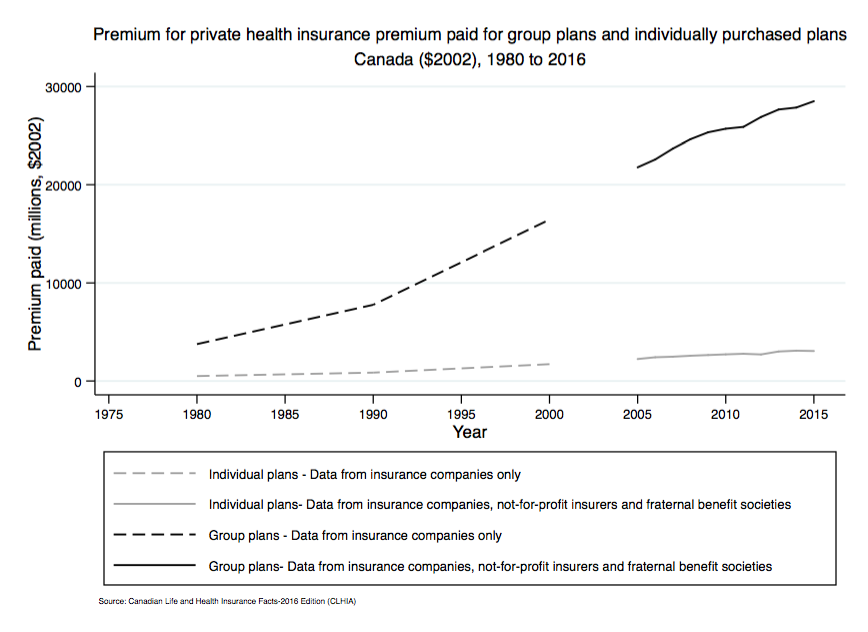 Figure A4 : Evolution of the share of private health insurance premium attributed to individually purchased plans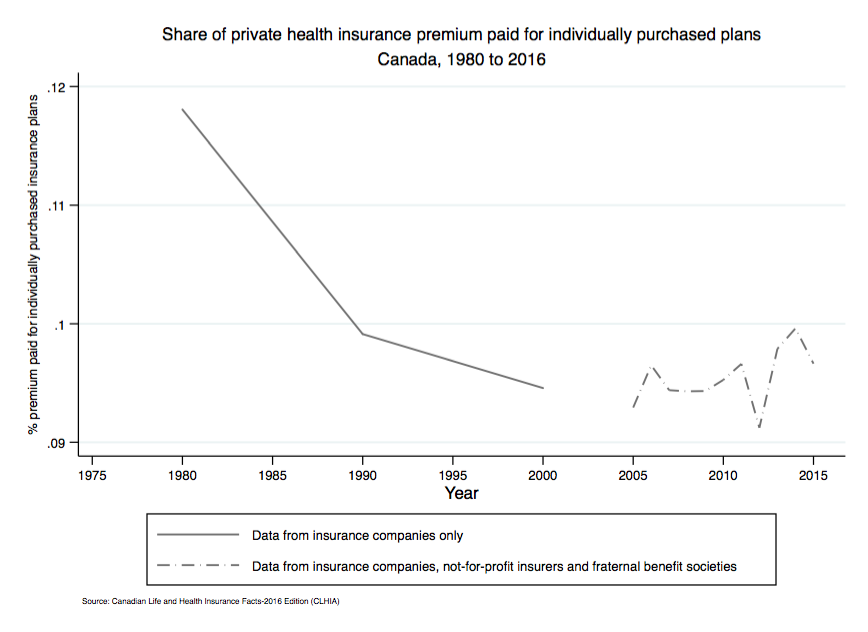 Table A1 : Ln inequality on Ln private health expenditure (controlling for total health expenditure)Notes: Robust standard errors in parentheses. All regressions include country and year fixed effects. Income shares from the World Wealth and Income Database (Alvaredo et al, 2016). GDP, government expenditure, private and total health expenditure, population and employment rate from the OECD (OECD, 2016). All values in 2010 $US. Unbalanced panel, data available from 1982 to 2015.*** p<0.01, ** p<0.05, * p<0.1Table A2 : Ln inequality on Ln private health expenditure (controlling for Ln public health expenditure)Notes: Robust standard errors in parentheses. All regressions include country and year fixed effects. Income shares from the World Wealth and Income Database (Alvaredo et al, 2016). GDP, government expenditure, private and public health expenditure, population and employment rate from the OECD (OECD, 2016). All values in 2010 $US. Unbalanced panel, data available from 1982 to 2015.*** p<0.01, ** p<0.05, * p<0.1Table A3 : Ln inequality on Ln population with private health insurance (controlling for Ln  total health expenditure)Notes: Robust standard errors in parentheses. All regressions include country and year fixed effects. Income shares from the World Wealth and Income Database (Alvaredo et al, 2016). GDP, government expenditure, private health insurance, population and employment rate from the OECD (OECD, 2016). All values in 2010 $US. Unbalanced panel, data available from 1995 to 2015.*** p<0.01, ** p<0.05, * p<0.1Table A4 : Ln inequality on Ln out-of-pocket health expenditure (controlling for Ln total health expenditure)Notes: Robust standard errors in parentheses. All regressions include country and year fixed effects. Income shares from the World Wealth and Income Database (Alvaredo et al, 2016). GDP, government expenditure, total health expenditure, population and employment rate from the OECD (OECD, 2016). Out-of-pocket health spending from the World Bank (WORLD BANK, 2016). All values in 2010 $US. Unbalanced panel, data available from 1995 to 2014.*** p<0.01, ** p<0.05, * p<0.1.Table A5 : Categories of health expenditures from the Survey of Household Spending Full sampleFull sampleFull sampleRestricted sampleRestricted sampleRestricted sample(1)(2)(3)(4)(5)(6)top 1% [t]top 1% [t-1]top 1% [t-2]top 1% [t]top 1% [t-1]top 1% [t-2]Panel A: Top 1% income shareTop 1% income share0.538***0.300*0.336**0.640**0.4810.183(0.149)(0.155)(0.145)(0.269)(0.327)(0.182)Ln All health expenditure0.880***1.191***1.095***0.945***1.124***1.264***(0.186)(0.204)(0.192)(0.276)(0.275)(0.353)Ln GDP-0.638**-0.874***-0.700**-1.150-0.8000.147(0.305)(0.327)(0.323)(0.785)(0.968)(0.921)Ln Government  expenditure0.3460.2840.430*0.3510.349-0.128(0.239)(0.277)(0.260)(0.658)(0.793)(0.491)Ln Population (/100k)-0.054-0.040-0.3021.3610.4010.317(0.320)(0.475)(0.441)(0.892)(1.073)(1.268)Ln Population aged > 65-1.081***-1.157***-1.093***-0.679-0.357-0.266(0.196)(0.239)(0.240)(0.440)(0.503)(0.422)Ln Employment rate0.3800.4360.2210.308-0.857-0.974*(0.315)(0.341)(0.290)(0.693)(0.618)(0.539)Ln Average income (tax unit)0.460**0.351*0.348*0.4251.013**0.539(0.189)(0.202)(0.200)(0.412)(0.418)(0.452)Observations453418405143128110Panel B: Gini coefficientLn Gini coefficient1.077**0.986*0.7500.944**0.954*0.739*(0.483)(0.577)(0.462)(0.419)(0.479)(0.380)Ln All health expenditure0.827***0.907***0.808***1.194***1.331***1.265***(0.257)(0.248)(0.228)(0.286)(0.304)(0.316)Ln GDP-1.075-0.769-0.375-0.784-0.6420.117(0.676)(0.743)(0.782)(0.666)(0.822)(0.854)Ln Government  expenditure0.4500.4040.0330.2900.4270.063(0.603)(0.712)(0.462)(0.666)(0.786)(0.492)Ln Population (/100k)0.983-0.0650.2500.7520.2640.532(0.992)(0.830)(1.289)(0.954)(1.071)(1.180)Ln Population aged > 65-0.1860.2710.267-0.639-0.466-0.368(0.422)(0.444)(0.422)(0.482)(0.566)(0.447)Ln Employment rate0.020-1.252**-1.088**0.387-0.688-0.856(0.694)(0.515)(0.521)(0.763)(0.580)(0.528)Ln Average income (per tax unit)0.6211.326***0.959***0.0800.705*0.372(0.426)(0.365)(0.291)(0.426)(0.417)(0.432)Observations195183168143128110Panel C: SkewLn Income ratio 90th/50th-0.498-0.075-0.359-0.498-0.113-0.122(0.487)(0.413)(0.334)(0.487)(0.449)(0.383)Ln Income ratio 50th/10th0.2570.5350.5280.2570.5210.568(0.392)(0.478)(0.397)(0.392)(0.465)(0.397)Ln All health expenditure1.322***1.344***1.318***1.322***1.363***1.333***(0.305)(0.320)(0.325)(0.305)(0.327)(0.330)Ln GDP-0.922-0.489-0.137-0.922-0.5990.004(0.695)(0.752)(0.784)(0.695)(0.826)(0.837)Ln Government  expenditure0.1280.3620.1000.1280.3460.112(0.638)(0.768)(0.539)(0.638)(0.781)(0.535)Ln Population (/100k)0.838-0.0080.6640.8380.2400.674(1.021)(0.775)(1.221)(1.021)(1.197)(1.214)Ln Population aged > 65-0.716-0.625-0.610-0.716-0.614-0.615(0.499)(0.682)(0.527)(0.499)(0.623)(0.516)Ln Employment rate0.222-0.764-0.6960.222-0.789-0.828(0.788)(0.601)(0.501)(0.788)(0.556)(0.525)Ln Average income (tax unit)0.0590.6580.1840.0590.6970.269(0.439)(0.436)(0.443)(0.439)(0.445)(0.452)Observations143133117143128110Full sampleFull sampleFull sampleRestricted sampleRestricted sampleRestricted sample(1)(2)(3)(4)(5)(6)top 1% [t]top 1% [t-1]top 1% [t-2]top 1% [t]top 1% [t-1]top 1% [t-2]Panel A: Top 1% income shareTop 1% income share0.778***0.650***0.613***0.890***0.743*0.498*(0.142)(0.155)(0.143)(0.288)(0.387)(0.254)Ln Public health expenditure-0.551***-0.489***-0.486***-0.203-0.0310.004(0.129)(0.161)(0.141)(0.287)(0.338)(0.313)Ln GDP0.856***0.762**0.840**-0.800-0.5060.735(0.304)(0.386)(0.370)(0.877)(1.036)(1.061)Ln Government  expenditure0.883***0.917***1.024***0.8950.7890.164(0.230)(0.276)(0.269)(0.702)(0.888)(0.601)Ln Population (/100k)-0.566-0.723-0.9801.6101.0491.077(0.456)(0.676)(0.650)(1.015)(1.363)(1.609)Ln Population aged > 65-0.838***-0.858***-0.820***-0.956**-0.478-0.316(0.190)(0.235)(0.239)(0.449)(0.573)(0.516)Ln Employment rate0.1860.2340.0000.654-0.754-0.982(0.344)(0.399)(0.354)(0.698)(0.766)(0.738)Ln Average income (tax unit)0.434**0.400*0.349*0.4491.076**0.660(0.183)(0.204)(0.204)(0.386)(0.466)(0.529)Observations453434418143131113Panel B: Gini coefficientLn Gini coefficient1.416**1.248*1.269**1.237**1.122*1.139*(0.578)(0.697)(0.592)(0.598)(0.670)(0.607)Ln Public health expenditure-0.255-0.147-0.261-0.0060.2390.180(0.193)(0.236)(0.195)(0.294)(0.299)(0.307)Ln GDP-0.2120.2260.531-0.243-0.1740.794(0.642)(0.647)(0.747)(0.793)(0.934)(0.931)Ln Government  expenditure0.9250.8040.4660.8310.7900.377(0.665)(0.814)(0.554)(0.776)(0.935)(0.634)Ln Population (/100k)1.704*0.8611.4150.9240.6090.972(0.901)(0.739)(1.114)(1.228)(1.526)(1.525)Ln Population aged > 65-0.4920.050-0.007-0.939-0.583-0.488(0.455)(0.522)(0.457)(0.565)(0.705)(0.601)Ln Employment rate0.321-1.338**-1.081*0.821-0.675-0.904(0.710)(0.624)(0.623)(0.870)(0.754)(0.755)Ln Average income (per tax unit)0.3801.165***0.785**-0.0040.7520.380(0.384)(0.382)(0.350)(0.427)(0.482)(0.529)Observations195183168143128110Panel C: SkewLn Skew-0.094-0.147-0.310-0.094-0.295-0.079(0.593)(0.511)(0.379)(0.593)(0.547)(0.452)Ln Income ratio 90th/10th0.5430.5070.7670.5430.5190.819(0.522)(0.616)(0.626)(0.522)(0.602)(0.623)Ln Public health expenditure0.0360.2160.2320.0360.2440.249(0.313)(0.296)(0.291)(0.313)(0.302)(0.314)Ln GDP-0.2420.1360.519-0.242-0.1170.701(0.918)(0.777)(0.871)(0.918)(1.013)(0.941)Ln Government  expenditure0.6430.7220.4040.6430.6860.416(0.766)(0.904)(0.716)(0.766)(0.941)(0.719)Ln Population (/100k)0.745-0.0670.8050.7450.4650.784(1.313)(1.042)(1.580)(1.313)(1.720)(1.608)Ln Population aged > 65-1.051*-0.684-0.800-1.051*-0.746-0.821(0.627)(0.804)(0.728)(0.627)(0.770)(0.724)Ln Employment rate0.739-0.986-0.7930.739-0.831-0.903(0.962)(0.783)(0.750)(0.962)(0.748)(0.788)Ln Average income (tax unit)0.0390.7900.2240.0390.7340.285(0.461)(0.500)(0.549)(0.461)(0.503)(0.558)Observations143133117143128110Full sampleFull sampleFull sampleRestricted sampleRestricted sampleRestricted sample(1)(2)(3)(4)(5)(6)top 1% [t]top 1% [t-1]top 1% [t-2]top 1% [t]top 1% [t-1]top 1% [t-2]Panel A: Top 1% income shareTop 1% income share0.861**0.679**0.930***1.202*-1.1590.337(0.339)(0.320)(0.313)(0.681)(1.282)(0.687)Ln Health expenditure-0.956-1.202*-1.1670.048-3.252-4.847*(0.686)(0.707)(0.708)(0.523)(2.366)(2.472)Ln GDP-2.631**-2.524*-2.379-2.410-6.958-2.766(1.247)(1.424)(1.457)(1.506)(5.377)(2.726)Ln Government  expenditure1.596**1.557*1.508*1.2001.9630.038(0.765)(0.850)(0.804)(0.909)(2.224)(2.197)Ln Population aged > 652.228*3.040**3.481***2.6337.29711.655**(1.250)(1.217)(1.239)(1.614)(4.622)(4.420)Ln Employment rate1.2510.7540.8432.854*-1.351-2.429(0.908)(1.010)(0.961)(1.444)(3.364)(2.522)Ln Average income (tax unit)0.0360.1400.116-0.1392.0640.684(0.788)(0.855)(0.832)(0.915)(2.182)(1.952)Observations135131130656053Panel B: Gini coefficientLn Gini coefficient2.213*2.2781.0012.6862.3912.093(1.222)(1.911)(3.751)(1.645)(4.094)(3.860)Ln Health expenditure-0.045-0.905-1.5000.642-2.364-3.671(0.572)(1.159)(1.919)(0.779)(3.093)(3.262)Ln GDP-1.866-6.027-4.872-2.782-7.688-3.926(1.183)(3.991)(3.159)(1.811)(5.792)(2.617)Ln Government  expenditure1.2512.3091.4261.0342.3610.574(0.893)(1.451)(1.730)(1.141)(2.581)(2.185)Ln Population aged > 654.088***0.9011.7044.053***6.94111.476**(0.933)(2.920)(2.823)(1.320)(4.392)(4.404)Ln Employment rate3.142**3.1102.1553.946*-2.522-2.055(1.323)(2.324)(2.709)(2.012)(4.035)(2.121)Ln Average income (per tax unit)-0.601-0.1750.446-0.0982.6870.616(0.704)(1.439)(1.788)(0.909)(2.531)(1.741)Observations878478656053Panel C: SkewLn Skew1.248-0.5403.2301.248-0.8462.310(1.197)(1.959)(2.820)(1.197)(2.124)(2.251)Ln Income ratio 90th/10th1.6370.288-0.3301.6370.431-0.798(1.066)(2.587)(2.541)(1.066)(3.250)(3.090)Ln Health expenditure-0.047-2.989-5.058-0.047-3.249-5.616*(0.654)(2.394)(3.127)(0.654)(2.746)(2.818)Ln GDP-2.852-5.919-0.734-2.852-7.212-1.642(1.847)(4.868)(2.356)(1.847)(5.405)(2.466)Ln Government  expenditure0.6172.1950.6630.6172.285-0.066(1.126)(2.430)(2.035)(1.126)(2.619)(2.153)Ln Population aged > 653.999***3.3457.462**3.999***6.31511.812**(1.392)(3.333)(2.685)(1.392)(5.137)(4.396)Ln Employment rate3.635*-3.477-3.1643.635*-2.877-2.512(1.985)(5.038)(3.664)(1.985)(4.594)(2.167)Ln Average income (tax unit)0.6522.6701.5390.6522.3820.951(1.016)(2.988)(2.365)(1.016)(2.647)(1.856)Observations656255656053Full sampleFull sampleFull sampleRestricted sampleRestricted sampleRestricted sample(1)(2)(3)(4)(5)(6)top 1% [t]top 1% [t-1]top 1% [t-2]top 1% [t]top 1% [t-1]top 1% [t-2]Panel A: Top 1% income shareTop 1% income share0.194*0.148*0.157**0.1680.0730.038(0.105)(0.085)(0.084)(0.121)(0.102)(0.100)Ln Health expenditure-0.1260.0330.116-0.0100.1350.121(0.127)(0.127)(0.121)(0.251)(0.135)(0.148)Ln GDP0.627**0.510**0.460*0.7110.2290.634*(0.256)(0.253)(0.249)(0.566)(0.383)(0.370)Ln Government  expenditure0.541***0.469***0.385**0.5100.038-0.234(0.179)(0.174)(0.173)(0.377)(0.248)(0.269)Ln Population (/100k)-0.558-0.385-0.177-1.257-0.2960.014(0.529)(0.494)(0.489)(0.928)(0.733)(0.842)Ln Population aged > 65-0.0110.0180.0900.2270.890***0.858***(0.169)(0.170)(0.169)(0.434)(0.316)(0.278)Ln Employment rate-0.439**-0.487***-0.473***-1.153**-1.638***-1.119**(0.194)(0.179)(0.179)(0.524)(0.423)(0.446)Ln Average income (tax unit)0.451***0.560***0.553***0.774**1.355***1.008***(0.147)(0.143)(0.141)(0.315)(0.248)(0.239)Observations26525825511210084Panel B: Gini coefficientLn Gini coefficient0.4050.2710.396**0.2450.1750.361(0.248)(0.197)(0.186)(0.275)(0.205)(0.224)Ln Health expenditure-0.129-0.046-0.0500.0060.1550.113(0.210)(0.136)(0.147)(0.252)(0.130)(0.158)Ln GDP0.783*0.1390.4260.8080.2160.528(0.439)(0.364)(0.302)(0.507)(0.358)(0.337)Ln Government  expenditure0.3880.145-0.0740.4970.063-0.114(0.300)(0.241)(0.244)(0.395)(0.262)(0.288)Ln Population (/100k)-0.750-0.153-0.020-1.347-0.2730.233(0.708)(0.599)(0.592)(0.916)(0.649)(0.719)Ln Population aged > 650.5200.952***1.060***0.3380.928***0.872***(0.331)(0.242)(0.245)(0.420)(0.305)(0.266)Ln Employment rate-0.891*-0.785*-0.610-1.106**-1.604***-1.061**(0.466)(0.426)(0.411)(0.535)(0.441)(0.450)Ln Average income (per tax unit)0.702**0.973***0.857***0.731**1.334***0.966***(0.270)(0.216)(0.182)(0.329)(0.247)(0.227)Observations14213312011210084Panel C: SkewLn Skew-0.333-0.075-0.002-0.3330.0420.047(0.445)(0.319)(0.302)(0.445)(0.306)(0.265)Ln Income ratio 90th/10th0.1680.1600.1830.1680.1190.204(0.288)(0.280)(0.282)(0.288)(0.257)(0.265)Ln Health expenditure0.0850.0480.0780.0850.1560.136(0.224)(0.160)(0.178)(0.224)(0.132)(0.149)Ln GDP0.5770.1080.5160.5770.2650.602*(0.435)(0.380)(0.358)(0.435)(0.353)(0.347)Ln Government  expenditure0.4680.126-0.1640.4680.063-0.129(0.379)(0.338)(0.362)(0.379)(0.285)(0.329)Ln Population (/100k)-1.070-0.293-0.101-1.070-0.399-0.007(0.936)(0.750)(0.794)(0.936)(0.678)(0.736)Ln Population aged > 650.2730.878**0.907**0.2730.895***0.787**(0.418)(0.345)(0.356)(0.418)(0.335)(0.312)Ln Employment rate-1.038*-1.189**-0.867-1.038*-1.626***-1.103**(0.530)(0.525)(0.545)(0.530)(0.448)(0.456)Ln Average income (tax unit)0.684**1.172***0.932***0.684**1.335***0.961***(0.333)(0.290)(0.251)(0.333)(0.275)(0.247)Observations1121028611210084DefinitionHospital and other residential facilitiesCharges paid on hospital/nursing homes/ residential health care facilities bills (including phone charges, television charges, etc.)Physician carePayments for physician care (general practitioners, family practitioners, and specialists)Other health professionals (non physicians) careExpenditures on services from health care professionals such as nurses, attendant care, therapists, chiropractors, podiatrists, homeopaths, naturopaths, osteopaths, physiotherapists, etc. either received at home or in a clinicOther health care and medical servicesExpenditures on services such as weight loss plans, smoking cessation plans, ambulance transportation, rental of medical equipment, laboratory services, etc. Prescription drugsExpenditures on medicines, drugs and pharmaceutical products prescribed by a physicianOther medicinal or pharmaceutical productsExpenditures for non-prescribed pharmaceutical products, drugs, over-the-counter medicines, supplements, vitamins, herbal and homeopathic remedies, etc.Private health insurance  Premiums for private health insurance plans, supplementary coverage to public health insurance plans (including for upgrades in amenities in inpatient facilities), extended health benefit packages, drug plans, out-of-country benefits, dental plans and accident/disability insurance plans. Includes contributions automatically deducted from salaries through private plans offered in share employee-employer financed plans  Public hospital, medical and drug plansPremiums for insurance plans administered by provincial or territorial governments for hospital services, medical services and drug coverage (excluding contributions made through general taxation)Health care suppliesExpenditures on goods such as first aid supplies, hearing aids, thermometers, bathroom scales, wheelchairs and other appliances, elastic hoisery, etc. Eye careExpenditures on prescription and non-prescription eye glasses, contact lenses, eye care supplies, eye care services (examinations, laser correction, eye surgeries performed outside of a hospital, etc.)Dental careExpenditures on dental services (examinations, cleanings, fillings, extractions, root canals, etc.) , orthodontic and peridontal procedures, including the x-rays and the prescription and fitting of denturesDirect health expenditure All health care related expenditures listed above, excluding expenditures on health insurance plans and premiumsTotal health expenditureAll health care related expenditures listed above, including expenditures on health insurance plans and premiums